ГУБЕРНАТОР ТОМСКОЙ ОБЛАСТИПОСТАНОВЛЕНИЕот 14 июля 2017 г. N 60О ПОРЯДКЕ РАССМОТРЕНИЯ ПРЕДСТАВЛЕНИЙ О КАНДИДАТАХВ ЧЛЕНЫ ОБЩЕСТВЕННОЙ ПАЛАТЫ ТОМСКОЙ ОБЛАСТИВ соответствии со статьей 5 Закона Томской области от 9 июня 2017 года N 52-ОЗ "Об Общественной палате Томской области" постановляю:1. Утвердить:1) Порядок рассмотрения представлений о кандидатах в члены Общественной палаты Томской области согласно приложению N 1 к настоящему постановлению;2) форму согласия на обработку персональных данных согласно приложению N 2 к настоящему постановлению.2. Контроль за исполнением настоящего постановления возложить на заместителя Губернатора Томской области по внутренней политике и территориальному развитию.(в ред. постановления Губернатора Томской области от 20.06.2022 N 27)И.о. временно исполняющего обязанностиГубернатора Томской областиА.М.ФЕДЕНЕВПриложение N 1УтвержденпостановлениемГубернатора Томской областиот 14.07.2017 N 60ПОРЯДОКРАССМОТРЕНИЯ ПРЕДСТАВЛЕНИЙ О КАНДИДАТАХ В ЧЛЕНЫОБЩЕСТВЕННОЙ ПАЛАТЫ ТОМСКОЙ ОБЛАСТИ1. Настоящий Порядок в соответствии со статьей 5 Закона Томской области от 9 июня 2017 года N 52-ОЗ "Об Общественной палате Томской области" (далее - Закон) определяет процедуру рассмотрения Губернатором Томской области представлений о кандидатах в члены Общественной палаты Томской области.2. В срок, установленный пунктом 5 статьи 5 Закона, обладающие правом выдвижения кандидатов в члены Общественной палаты структурные подразделения общероссийских и межрегиональных общественных объединений (далее - некоммерческие организации) направляют на имя Губернатора Томской области в Комитет внутренней политики Администрации Томской области (далее - Комитет) предложения о кандидатах в члены Общественной палаты с приложением документов и информации, предусмотренной пунктом 6 статьи 5 Закона (далее - предложения).3. В течение десяти дней по истечении срока, установленного пунктом 5 статьи 5 Закона, Комитет проверяет соответствие некоммерческих организаций, предложений, кандидатов требованиям Закона, а также достоверность сведений, указанных в предложениях, путем анализа официальной общедоступной информации о деятельности некоммерческой организации, размещаемой в информационно-телекоммуникационной сети "Интернет".(п. 3 в ред. постановления Губернатора Томской области от 16.03.2023 N 21)4. Несоответствие предложенной кандидатуры либо некоммерческой организации установленным требованиям Закона, несвоевременное или неполное представление документов, представление недостоверных сведений являются основанием для возврата Комитетом предложения направившей его некоммерческой организации в течение пятнадцати дней со дня истечения срока, установленного пунктом 5 статьи 5 Закона.(в ред. постановления Губернатора Томской области от 16.03.2023 N 21)5. В течение двадцати дней со дня истечения срока, установленного пунктом 5 статьи 5 Закона, Комитет готовит проект распоряжения Губернатора Томской области об утверждении одной трети состава Общественной палаты и представляет его Губернатору Томской области.6. В срок, установленный пунктом 7 статьи 5 Закона, Губернатор Томской области принимает распоряжение об утверждении одной трети состава Общественной палаты.Приложение N 2УтвержденапостановлениемГубернатора Томской областиот 14.07.2017 N 60Форма                                              Администрации Томской области                                              от __________________________                                              _____________________________                                              адрес _______________________                                              _____________________________                                              _____________________________                                              телефон _____________________                 Согласие на обработку персональных данных    Я, ____________________________________________________________________           (Фамилия, имя, отчество (последнее - при наличии) субъекта                             персональных данных)__________________________________________________________________________,                          (Дата и место рождения)основной документ, удостоверяющий личность, __________________________________________________________________________________________________________      (Серия, номер, дата выдачи, наименование органа, его выдавшего)Фамилия,  имя,  отчество  (последнее  - при наличии) представителя субъектаперсональных данных___________________________________________________________________________основной документ, удостоверяющий личность, __________________________________________________________________________________________________________ (Серия, номер, дата выдачи, наименование органа, его выдавшего, реквизитыдоверенности или иного документа, подтверждающего полномочия представителя)в  соответствии  со  статьей  9  Федерального  закона  от 27 июля 2006 годаN  152-ФЗ  "О персональных данных" и Законом Томской области от 9 июня 2017года N 52-ОЗ "Об Общественной палате Томской области", с целью рассмотрениякандидатуры  для  утверждения  в качестве члена Общественной палаты Томскойобласти свободно, своей волей и в своем интересе даю согласие АдминистрацииТомской  области,  находящейся  по  адресу:  г. Томск, пл. Ленина, д. 6, наобработку персональных данных________________________________________________________________, а именно:   (Фамилия, имя, отчество (последнее - при наличии) субъекта                      персональных данных)сбор,  запись, хранение, систематизацию, накопление, уточнение (обновление,изменение),  извлечение,  использование, предоставление Губернатору Томскойобласти  или  в  иные  органы  в  установленном  законом  порядке,  доступ,обезличивание,   блокирование,   удаление,   уничтожение,   совершаемые   сиспользованием  средств  автоматизации или без использования таких средств,своих   персональных  данных:  фамилия,  имя,  отчество  (последнее  -  приналичии),  данные  основного  документа,  удостоверяющего  личность (серия,номер,  кем  и когда выдан), адрес места жительства, дата и место рождения,пол,  образование, место работы или службы и занимаемая должность, в случаеотсутствия  основного  места  работы  или  службы - род занятий, сведения опрошлом месте (местах) работы и занимаемой должности (должностях), сведенияо  наличии  наград и поощрений, ученой степени и звания, сведения о наличииили  отсутствии  статуса  депутата,  о партийной принадлежности, членстве вобщественных  объединениях и движениях, о гражданстве (в том числе сведенияо  наличии  двойного  гражданства  и  права  на  постоянное  проживание  натерритории  иностранного  государства),  сведения о неснятой и непогашеннойсудимости, семейном положении, контактный телефон.    Даю  согласие  на бессрочное распространение (размещение на официальномсайте  Законодательной Думы Томской области, Администрации Томской области)персональных  данных,  а  именно: фамилии, имени, отчества (последнее - приналичии),  даты рождения, образования, места работы или службы и занимаемойдолжности,  рода  занятий,  сведений  о  наличии наград и поощрений, ученойстепени  и  звания,  о  партийной  принадлежности,  членстве в общественныхобъединениях и движениях.    Настоящее  согласие  действует  с  даты  его подписания до отзыва его вписьменной форме."__" _________ 20__ г.                   ___________/_____________________/                                          (Подпись)      (Расшифровка)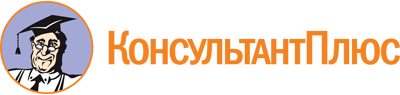 Постановление Губернатора Томской области от 14.07.2017 N 60
(ред. от 16.03.2023)
"О Порядке рассмотрения представлений о кандидатах в члены Общественной палаты Томской области"Документ предоставлен КонсультантПлюс

www.consultant.ru

Дата сохранения: 23.06.2023
 Список изменяющих документов(в ред. постановлений Губернатора Томской областиот 20.06.2022 N 27, от 16.03.2023 N 21)Список изменяющих документов(в ред. постановления Губернатора Томской областиот 16.03.2023 N 21)